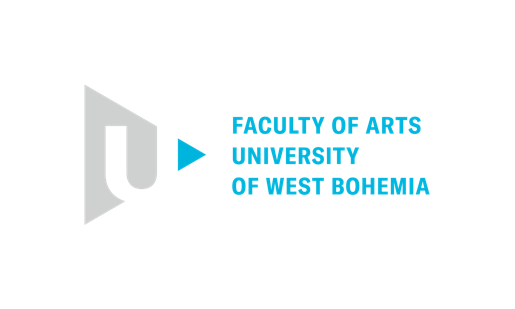 INDIVIDUAL   STUDY   PLANName and Surname: _________________________________________________Doctoral study programme: ArchaeologyCommencement of studies:				Planned completion:	Supervisor: ________________________________________________________Plan prepared on (date): __________________________________________________		________________________________	Signature of the student	Signature of the supervisorPlan approved on (date): __________________________________________________		________________________________	Signature of the chairperson	of the Doctoral Board	        Signature of the Dean CourseCourseDate of CompletionDate of CompletionCourseCoursesemester (WS/SS)ac. year(20xx/20xx)KAR/DS1DDoctoral Seminar 1KAR/DS2DDoctoral Seminar 2KAR/EV1D     Empirical Research 1      KAR/PPADProject Preparation in ArchaeologyKAR/DS3DDoctoral Seminar 3KAR/ST1DProfessional Writing 1KAR/VS1D     Tutoring – Seminar 1   KAR/DS4DDoctoral Seminar 4KAR/EV2D     Empirical Research 2      KAR/DS5DEmpirical Research 5KAR/ST2DProfessional Writing 2KAR/VS2D     Tutoring – Seminar 2   KAR/ST3D      Professional Writing 3KAR/DD1D     Dissertation Thesis 1   KAR/SZZDDoctoral State ExamKAR/OZDSZProgramme BasicsKAR/PSDSZSub-programme SpecializationKAR/DD2D         Dissertation Thesis 2KAR/ODDefense of Doctoral DissertationStudy visits and trainings at other departments and organizations, including those abroadActual datesOther study activitiesActual datesGeneral topic of the dissertationDate of submissionDate of submission